§8-C.  Rules concerning electronic records and filing1.  Rules and orders; processes and procedures.  Notwithstanding any other provision of law, the Supreme Judicial Court may adopt rules and issue orders to permit or require the use of electronic forms, filings, records, e-mail and electronic signatures whenever paper forms, filings, records, written notice, postal mail and written signatures are required for judicial, legal or any other court-related process under the Maine Revised Statutes.The Supreme Judicial Court, by rule, may determine any other processes or procedures appropriate to ensure adequate preservation, disposition, integrity, security, appropriate accessibility and confidentiality of the electronic records.  After the effective date of the rules as adopted or amended, all laws in conflict with the rules are of no further effect.[PL 2021, c. 343, §1 (AMD).]2.  Electronic signatures.  An electronic signature may be accepted as a substitute for and, if accepted, has the same force and effect as the use of a manual signature.  The Supreme Judicial Court shall determine the type of electronic signature required, the manner and format in which the signature is affixed to the electronic record and the criteria that must be met by a party, including attorneys, filing a document.[PL 2015, c. 78, §1 (NEW).]SECTION HISTORYPL 2015, c. 78, §1 (NEW). PL 2021, c. 343, §1 (AMD). The State of Maine claims a copyright in its codified statutes. If you intend to republish this material, we require that you include the following disclaimer in your publication:All copyrights and other rights to statutory text are reserved by the State of Maine. The text included in this publication reflects changes made through the First Regular and First Special Session of the 131st Maine Legislature and is current through November 1. 2023
                    . The text is subject to change without notice. It is a version that has not been officially certified by the Secretary of State. Refer to the Maine Revised Statutes Annotated and supplements for certified text.
                The Office of the Revisor of Statutes also requests that you send us one copy of any statutory publication you may produce. Our goal is not to restrict publishing activity, but to keep track of who is publishing what, to identify any needless duplication and to preserve the State's copyright rights.PLEASE NOTE: The Revisor's Office cannot perform research for or provide legal advice or interpretation of Maine law to the public. If you need legal assistance, please contact a qualified attorney.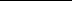 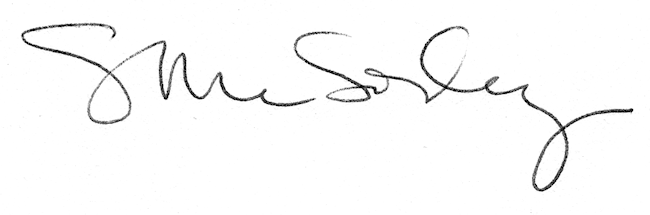 